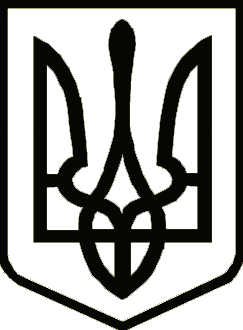 УкраїнаСРІБНЯНСЬКА СЕЛИЩНА РАДАРОЗПОРЯДЖЕННЯПро скликання чотирнадцятої сесії селищної ради восьмого скликанняКеруючись п.8, 20 ч.4 ст.42, п.5 ст. 46, ч.8 ст.59 Закону України «Про місцеве самоврядування в Україні», зобов'язую:       Скликати чотирнадцяте пленарне засідання селищної ради восьмого скликання 04 лютого 2022 року о 11-00 годині в залі засідань Срібнянської селищної ради.На розгляд чотирнадцятої сесії винести наступні питання:1. Про звіт селищного голови про роботу Срібнянської селищної ради та виконавчого комітету за 2021рік.2. Про звіт про виконання бюджету Срібнянської селищної територіальної громади за 2021 рік.3. Про внесення змін до рішення другої сесії восьмого скликання  селищної ради від 23.12.2020 "Про місцевий бюджет Срібнянської селищної територіальної  громади на 2021рік".(25530000000)
(код бюджету)4. Про внесення змін до рішення тринадцятої сесії восьмого скликання  селищної ради від 24.12.2021 "Про місцевий бюджет Срібнянської селищної територіальної  громади на 2022рік".(25530000000)
(код бюджету)5. Про затвердження Стратегії розвитку Срібнянської територіальної громади Чернігівської області на 2021-2027 роки та Плану із реалізації Стратегії розвитку Срібнянської  територіальної громади на 2021-2023 роки.6. Про затвердження плану роботи Срібнянської селищної ради на 2022 рік.7. Про затвердження Програми проведення культурно-мистецьких заходів в Срібнянській селищній раді на 2022-2024 роки.8. Про внесення змін до рішення шостої сесії восьмого скликання Срібнянської селищної ради від 21 квітня 2021 року «Про надання соціальних послуг окремим категоріям осіб/сімей за рахунок бюджетних коштів» (безоплатно).9. Про внесення змін до рішення тридцять четвертої сесії сьомого скликання Срібнянської селищної ради від 14.09.2020  «Про створення постійно-діючої  комісії по розгляду питань соціально-побутового забезпечення  непрацездатних громадян».10. Про перейменування об’єкта топономіки в населеному пункті Срібнянської селищної ради.11. Про надання дозволу на відчуження об’єкта комунального майна.12. Про затвердження звіту про незалежну оцінку майна.13. Про затвердження Програми з Інфекційного контролю  комунального некомерційного підприємства «Срібнянський центр первинної медико-санітарної допомоги» Срібнянської селищної ради на 2022-2023 роки.14. Про затвердження Положення про попередню оплату товарів, робіт і послуг, що закуповуються за бюджетні кошти відділом освіти, сім’ї, молоді та спорту Срібнянської селищної ради.15. Про затвердження Програми  забезпечення пожежної, техногенної безпеки та цивільного захисту на території Срібнянської селищної ради на 2022-2024 роки.16. Про розгляд звернення голови правління АТ «Облтеплокомуненерго» Олексія Щербини.17. Про умови оплати праці селищного голови Олени ПАНЧЕНКО. 18. Про затвердження Положення про громадські слухання на території населених пунктів Срібнянської селищної ради.19. Про внесення змін до структури та загальної чисельності працівників Срібнянської  селищної ради.20. Земельні питання.Секретар ради							     Ірина МАРТИНЮК26 січня2022 року    смт Срібне			      №13